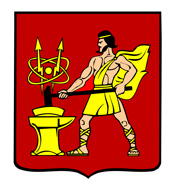 АДМИНИСТРАЦИЯ ГОРОДСКОГО ОКРУГА ЭЛЕКТРОСТАЛЬМОСКОВСКОЙ ОБЛАСТИПОСТАНОВЛЕНИЕ06.06.2022 № 549/6О внесении изменений в Положение о порядке взаимодействия заказчиков с уполномоченным учреждением при осуществлении закупок товаров, работ, услуг для обеспечения муниципальных нужд городского округа Электросталь Московской областиВ соответствии с федеральными законами от 06.10.2003 № 131-ФЗ «Об общих принципах организации местного самоуправления в Российской Федерации»,                                          от 05.04.2013 № 44-ФЗ «О контрактной системе в сфере закупок товаров, работ, услуг для обеспечения государственных и муниципальных нужд», постановлением Правительства Московской области от 27.12.2013 № 1184/57 «О порядке взаимодействия при осуществлении закупок для государственных нужд Московской области и муниципальных нужд», Администрация городского округа Электросталь Московской области ПОСТАНОВЛЯЕТ:Внести в Положение о порядке взаимодействия заказчиков с уполномоченным учреждением при осуществлении закупок товаров, работ, услуг для обеспечения муниципальных нужд городского округа Электросталь Московской области  (далее – Положение), утвержденное постановлением Администрации городского округа Электросталь Московской области от 04.05.2017 № 282/5 «О наделении муниципального казенного учреждения городского округа Электросталь Московской области «Управление по конкурентной политике и координации закупок» полномочиями уполномоченного учреждения по определению поставщиков (подрядчиков, исполнителей) для заказчиков городского округа Электросталь Московской области» (с изменениями, внесенными постановлением Администрации городского округа Электросталь Московской области от 11.01.2021 №5/1) изменения, изложив его в редакции согласно приложению к настоящему постановлению.Главным распорядителям бюджетных средств довести настоящее постановление до подведомственных учреждений.Настоящее постановление вступает в силу со дня его подписания.  Разместить настоящее постановление на официальном сайте городского округа Электросталь Московской области в информационно-телекоммуникационной сети «Интернет» по адресу: www.electrostal.ru.Контроль за исполнением настоящего постановления возложить на первого заместителя Главы Администрации городского округа Печникову О.В.Глава городского округа 								       И.Ю. Волкова                                                           Приложение                                                                                               к постановлению Администрации	городского округа Электросталь	Московской области                                                                           от 06.06.2022 № 549/6                                                                   «УТВЕРЖДЕНО                                                                                               постановлением Администрации                                                                                              городского округа Электросталь                                                                          Московской области                                                                             от 04/05/2017 № 282/5ПОЛОЖЕНИЕо порядке взаимодействия заказчиков с уполномоченным учреждением при осуществлении закупок товаров, работ, услуг для обеспечения муниципальных нужд городского округа Электросталь Московской области1. Общие положения1.1. Положение о порядке взаимодействия заказчиков с уполномоченным учреждением при осуществлении закупок товаров, работ, услуг для обеспечения муниципальных нужд городского округа Электросталь Московской области (далее - Положение) разработано в целях централизации закупок, повышения эффективности, результативности осуществления закупок товаров, работ, услуг для обеспечения муниципальных нужд, обеспечения гласности и прозрачности осуществления таких закупок, предотвращения коррупции и других злоупотреблений в сфере закупок и направлено на регулирование отношений между заказчиками, осуществляющими определение поставщиков (подрядчиков, исполнителей) на территории городского круга Электросталь Московской области с муниципальным казенным учреждением городского округа Электросталь Московской области «Управление по конкурентной политике и координации закупок» (далее - Уполномоченное учреждение).1.2. В настоящем Положении используются следующие понятия:- Заказчики - муниципальные заказчики городского округа Электросталь Московской области (кроме Совета депутатов городского округа Электросталь Московской области, Контрольно-счетной палаты городского округа Электросталь Московской области, Избирательной комиссии городского округа Электросталь Московской области), муниципальные бюджетные учреждения, муниципальные унитарные предприятия, осуществляющие закупки;- Уполномоченное учреждение - казенное учреждение, на которые возложены полномочия, предусмотренные статьей 26 Федерального закона от 05.04.2013 № 44-ФЗ «О контрактной системе в сфере закупок товаров, работ, услуг для обеспечения государственных и муниципальных нужд» (далее – Федеральный закон № 44-ФЗ);- Единая информационная система в сфере закупок - совокупность информации, предусмотренной Федеральным законом № 44-ФЗ и содержащейся в базах данных, информационных технологий и технических средств, обеспечивающих формирование, обработку, хранение такой информации, а также ее предоставление с                                  использованием официального сайта ЕИС в информационно-телекоммуникационной сети "Интернет"  (далее - ЕИС);- Государственная информационная система Московской области "Единая автоматизированная система управления закупками Московской области" (далее - ЕАСУЗ) - региональная информационная система в сфере закупок, интегрированная с единой информационной системой в сфере закупок (далее - единая информационная система);- Электронная система подачи заявок - организационно-техническая система автоматизации работы Уполномоченного учреждения и заказчиков обеспечивающая процесс осуществления документооборота при рассмотрении заявок заказчиков на осуществление закупок товаров (работ, услуг) на протяжении всего их жизненного цикла заявки (создание заявки, изменение заявки, направление заявки, направление уведомлений о необходимости устранения выявленных замечаний, хранение заявки, поиск, классификация и пр.);- План-график закупок (далее - план-график) - сформированный и утвержденный Заказчиком перечень закупок товаров, работ, услуг, являющийся основанием для осуществления закупок;- Определение поставщика (подрядчика, исполнителя) - совокупность действий, которые осуществляются заказчиками, уполномоченным учреждением в порядке, установленном Федеральным законом № 44-ФЗ, начиная с размещения извещения об осуществлении закупки либо в установленных Федеральным законом № 44-ФЗ случаях с направления приглашения принять участие в определении поставщика (подрядчика, исполнителя), и завершаются заключением контракта;- Закупка - совокупность действий, осуществляемых в установленном законодательством Российской Федерации и нормативными правовыми актами о контрактной системе в сфере закупок товаров, работ, услуг для обеспечения муниципальных нужд, правовыми актами Московской области, правовыми актами Администрации городского округа Электросталь Московской области о контрактной системе в сфере закупок товаров, работ, услуг для обеспечения муниципальных нужд (далее - законодательство Московской области о контрактной системе в сфере закупок) порядке Заказчиком и направленных на обеспечение муниципальных нужд;- Цена закупки - начальная (максимальная) цена контракта; максимальное значение цены контракта; ориентировочное значение цены контракта; цена контракта, заключаемого с единственным поставщиком (подрядчиком, исполнителем); сумма начальных (максимальных) цен контрактов (в случае проведения совместного конкурса или аукциона).- Муниципальный контракт - гражданско-правовой договор, предметом которого являются поставка товара, выполнение работы, оказание услуги (в том числе приобретение недвижимого имущества или аренда имущества), заключенный от имени муниципального образования муниципальным заказчиком для обеспечения муниципальных нужд;- Контракт - муниципальный контракт, а также гражданско-правовой договор, предметом которого являются поставка товара, выполнение работы, оказание услуги (в том числе приобретение недвижимого имущества или аренда имущества) муниципальным бюджетным учреждением.- Контракт жизненного цикла - контракт, предусматривающий поставку товара или выполнение работы (в том числе при необходимости проектирование объекта капитального строительства, конструирование товара, который должен быть создан в результате выполнения работы), последующие обслуживание, при необходимости эксплуатацию в течение срока службы, ремонт и (или) утилизацию поставленного товара или созданного в результате выполнения работы объекта капитального строительства или товара;- Электронная площадка - сайт в информационно-телекоммуникационной сети "Интернет", соответствующий установленным Федеральным законом № 44-ФЗ требованиям, на котором проводятся конкурентные способы определения поставщиков (подрядчиков, исполнителей) в электронной форме;- Оператор электронной площадки - непубличное хозяйственное общество, в уставном капитале которого иностранным гражданам, лицам без гражданства, иностранным юридическим лицам принадлежит не более чем двадцать пять процентов долей (акций) такого общества и которое владеет электронной площадкой, в том числе необходимыми для ее функционирования программно-аппаратными средствами, обеспечивает ее функционирование, а также соответствует установленным Федеральным законом № 44-ФЗ требованиям и включено в утвержденный Правительством Российской Федерации перечень операторов электронных площадок;- Конкурс - открытый конкурс в электронной форме, закрытый конкурс, закрытый конкурс в электронной форме;- Аукцион - открытый аукцион в электронной форме, закрытый аукцион, закрытый аукцион в электронной форме;- Запрос котировок - запрос котировок в электронной форме.- Электронный магазин - подсистема "Электронный магазин" государственной информационной системы Московской области "Единая автоматизированная система управления закупками Московской области" (далее - ЕАСУЗ);- Закупки малого объема - закупки у единственного поставщика (подрядчика, исполнителя), осуществляемые в случаях, установленных пунктами 4, 5 (за исключением закупок товаров в электронной форме с использованием электронной площадки) и 28 части 1 статьи 93 Федерального закона № 44-ФЗ.- Закупка товара в случаях, предусмотренных пунктами 4 и 5 части 1 статьи 93 Федерального закона № 44-ФЗ, осуществляется в электронной форме с использованием электронной площадки на сумму, не превышающую трех миллионов рублей.- Портал исполнения контрактов ЕАСУЗ является подсистемой ЕАСУЗ (далее - ПИК ЕАСУЗ), предназначенной для обеспечения автоматизации процесса взаимодействия сторон по контрактам (гражданско-правовым договорам), создания цифровой модели контракта (гражданско-правового договора), формирования электронных документов в ходе исполнения контрактов (гражданско-правовых договоров) и осуществления обмена такими электронными документами, контроля исполнения контрактов (гражданско-правовых договоров); - Главные распорядители бюджетных средств (далее – ГРБС) – Администрация городского округа Электросталь Московской области, управления Администрации городского округа Электросталь Московской области, имеющие право распределять бюджетные ассигнования и лимиты бюджетных обязательств между подведомственными получателями бюджетных средств;- Специализированная организация - юридическое лицо, привлекаемое Заказчиком, уполномоченным учреждением  в соответствии со статьей 40 Федерального закона № 44-ФЗ.- Эксперт, экспертная организация - обладающее специальными познаниями, опытом, квалификацией в области науки, техники, искусства или ремесла физическое лицо, в том числе индивидуальный предприниматель, либо юридическое лицо (работники юридического лица должны обладать специальными познаниями, опытом, квалификацией в области науки, техники, искусства или ремесла), которые осуществляют на основе договора деятельность по изучению и оценке предмета экспертизы, а также по подготовке экспертных заключений по поставленным заказчиком, участником закупки вопросам в случаях, предусмотренных Федеральным законом № 44-ФЗ.1.3. Понятие «независимая гарантия» используется в значении, указанном в Гражданском кодексе Российской Федерации.1.4. Иные понятия, используемые в настоящем Положении, применяются в значении, определенном в федеральном законодательстве о контрактной системе в сфере закупок.2. Уполномоченное учреждение2.1. Уполномоченное учреждение осуществляет полномочия на определение поставщиков (подрядчиков, исполнителей) для Заказчика, за исключением полномочий (в том числе обоснованию закупок, определению предмета и существенных условий контракта, определению цены закупки, подготовки проекта контракта и подписания контракта), осуществляемых Заказчиком в соответствии с настоящим Положением.2.2. Уполномоченное учреждение осуществляет следующие задачи: 2.2.1. Обеспечивает приведение к единым требованиям и стандартам всех процедур, в сфере закупок товаров, работ, услуг на территории городского округа Электросталь Московской области в соответствии с требованиями законодательства Российской Федерации.2.2.2. Обеспечивает гласность и прозрачность осуществления закупок, предотвращение коррупции и других злоупотреблений в сфере таких закупок;2.2.3. Осуществляет функции заказчика и уполномоченного органа на определение поставщиков (подрядчиков, исполнителей) для заказчиков;2.2.4. Взаимодействует с Заказчиками по всем вопросам, возникающим при определении поставщика (подрядчика, исполнителя), рабочей группой, контрольным органом в сфере закупок, Комитетом по конкурентной политике Московской области, рабочей группой по оценке обоснованности закупок, образуемой Комитетом по конкурентной политике Московской области и иными структурами.2.3. Выполняет иные функции, предусмотренные законодательством о контрактной системе в сфере закупок.3. Контрактные службы, контрактные управляющие3.1. Заказчик, совокупный годовой объем закупок которого превышает 100 миллионов рублей, создает контрактную службу.3.2. В случае если совокупный годовой объем закупок Заказчика не превышает 100 миллионов рублей и у Заказчика отсутствует контрактная служба, Заказчик назначает контрактного управляющего - должностное лицо, ответственное за осуществление закупки или нескольких закупок, включая исполнение каждого контракта.3.3. Контрактная служба действует в соответствии с положением (регламентом), утвержденным в установленном порядке Заказчиком.3.4. Контрактная служба (контрактный управляющий) осуществляет функции и полномочия, предусмотренные Федеральным законом № 44-ФЗ.3.5. Контрактная служба (контрактный управляющий) осуществляет взаимодействие с Уполномоченным учреждением, работу в ЕАСУЗ, а также иные действия в соответствии с федеральным законодательством и законодательством Московской области о контрактной системе в сфере закупок (далее - законодательство о контрактной системе в сфере закупок).4. Планирование закупок4.1. Планирование закупок осуществляется посредством формирования, утверждения и ведения плана-графика Заказчиком.Закупки, не предусмотренные планом-графиком, не могут быть осуществлены. 4.2. Формирование плана-графика производится на основании принципов открытости, прозрачности информации о контрактной системе в сфере закупок, обеспечения конкуренции, профессионализма Заказчика, стимулирования инноваций, единства контрактной системы в сфере закупок, ответственности за результативность обеспечения государственных и муниципальных нужд, эффективности осуществления закупок.4.3. Планы-графики формируются на основе потребностей в товарах, работах, услугах, определяемых Заказчиком.4.4. Заказчик осуществляет закупки в соответствии с планом-графиком.4.5. Отсутствие лимитов бюджетных обязательств (за исключением случаев, предусмотренных Бюджетным кодексом Российской Федерации), финансового обеспечения, утвержденного на закупку в плане финансово-хозяйственной деятельности бюджетных учреждений Московской области, муниципальных бюджетных учреждений, отсутствие закупки в плане-графике и ЕАСУЗ является основанием для отклонения размещения извещения об осуществлении закупки в единой информационной системе средствами ЕАСУЗ.4.6. Уполномоченное учреждение вправе запрашивать у Заказчиков любую информацию, относящуюся к закупкам.4.7. Установить, что учет экономии средств бюджета, сложившейся по результатам проведения конкурентных способов определения поставщиков (подрядчиков, исполнителей), осуществляется Уполномоченным учреждением.5. Подготовка к осуществлению закупки5.1. Для осуществления закупки Заказчик в соответствии с требованиями законодательства о контрактной системе в сфере закупок осуществляет разработку и формирование:- обоснование потребности в планируемой закупке и ее соответствие мероприятию соответствующей муниципальной программы;  - расчет и обоснование начальной (максимальной) цены контракта (договора); - обоснование необходимости выплаты аванса (в случае, если Заказчиком принято решение о выплате аванса по контракту (договору);-  описание объекта закупки (техническое задание), в том числе чертежи, сметы, дефектные ведомости, проекты, эскизы и прочее при их наличии, требования к качеству, техническим характеристикам товара, работ, услуг, требования к их безопасности, требования к функциональным характеристикам (потребительским свойствам) товара, к размерам, упаковке, отгрузке товара, требования к результатам работ и иные показатели, связанные с определением соответствия поставляемого товара, выполняемых работ, оказываемых услуг потребностям Заказчика;- критерии оценки и порядок рассмотрения и оценки заявок на участие в конкурсе; - проект контракта (договора) (в случае определения поставщика (подрядчика, исполнителя) по нескольким лотам - проект контракта (договора) в отношении каждого лота);- иных документов, предусмотренных законодательством о контрактной системе.6. Система закупок6.1. Система закупок для обеспечения нужд Заказчиков подразделяется на два уровня.6.2. К первому уровню относятся закупки, осуществляемые конкурентными способами определения поставщиков (подрядчиков, исполнителей), если:- цена закупки от 50 млн. рублей (включительно);- закупка осуществляется частично или полностью за счет межбюджетных трансфертов из бюджета Московской области бюджетам муниципальных образований Московской области, в случае если условием предоставления субсидий из федерального бюджета является централизация закупок в порядке, определенном частью 7 статьи 26 Федерального закона                  № 44-ФЗ;- объектом закупки является привлечение специализированной организации, указанной в статье 40 Федерального закона № 44-ФЗ;- объектом закупки является привлечение специализированных организаций для проведения конкурентных процедур;- проводятся совместные конкурсы и аукционы, если цена закупки от 10 млн. рублей (включительно);- закупка осуществляется закрытыми способами;- объектом закупки являются работы, указанные в частях 16.1, 16.2, 16.3 статьи 34 и части 56 статьи 112 Федерального закона № 44-ФЗ;- закупка осуществляется в целях заключения контракта жизненного цикла.6.3. Закупки первого уровня осуществляются Комитетом по конкурентной политике Московской области.6.4. К закупкам второго уровня относятся закупки, не включенные в пункт 6.2 настоящего Положения.6.5. Закупки второго уровня Заказчик осуществляет через Уполномоченное учреждение.6.6. Функции Заказчика и Уполномоченного учреждения при осуществлении закупок приведены в приложении № 1 к настоящему Положению.7. Порядок взаимодействия при осуществлении закупок7.1. В соответствии с законодательством о контрактной системе в сфере закупок при осуществлении закупок Заказчик:7.1.1. Принимает решение об осуществлении закупки.7.1.2. Определяет и обосновывает начальную (максимальную) цену контракта, цену контракта, заключаемого с единственным поставщиком (подрядчиком, исполнителем), определяет начальную цену единицы товара, работы, услуги, начальную сумму цен указанных единиц, максимальное значение цены контракта, а также обосновывает начальную цену единицы товара, работы, услуги.7.1.3. Осуществляет разработку и формирование описания объекта закупки (технического задания).7.1.4. Определяет предмет и существенные условия контракта, осуществляет разработку проекта контракта, в том числе с использованием Умного контракта.7.1.5. Размещает описание объекта закупки (техническое задание) на осуществление закупки товаров, работ, услуг и контракт в электронной форме в ЕАСУЗ при осуществлении закупки в случаях, установленных частью 1 статьи 93 Федерального закона № 44-ФЗ.7.1.6. При проведении конкурентных способов закупки устанавливает требование к обеспечению заявок в соответствии с федеральным законодательством о контрактной системе в сфере закупок.7.2. При осуществлении закупок первого уровня Заказчик направляет документы в Уполномоченное учреждение.7.3. Взаимодействие Заказчика с Комитетом по конкурентной политике Московской области по закупкам первого уровня осуществляется через уполномоченное учреждение.7.4. При осуществлении закупок путем проведения совместных конкурсов и аукционов Уполномоченное учреждение размещает информацию об осуществлении такой закупки в единой информационной системе после заключения соглашения с Заказчиками о проведении совместного конкурса или аукциона и утверждения извещения об осуществлении закупки.7.5. Заказчик на основании утвержденного плана-графика готовит и представляет в Уполномоченное учреждение не позднее чем за 12 рабочих дней до планируемой даты размещения информации в единой информационной системе об осуществлении закупки, следующие документы:заявку на осуществление закупки (формируется посредством заполнения структурированных полей в электронной системе подачи заявок);описание объекта закупки (техническое задание);подписанные локально-сметные расчеты;подписанные дефектные ведомости;проекты;эскизы;требования к функциональным, техническим и качественным характеристикам, эксплуатационным характеристикам (при необходимости) объекта закупки (показатели, связанные с потребностями Заказчика) «Описание объекта закупки» (Форма-2); соглашение о предоставлении целевой субсидии;ценовую информацию, используемую для расчета начальной максимальной цены контракта, начальной цены единицы товара, работы, услуги, цены контракта, заключаемого с единственным поставщиком (подрядчиком, исполнителем), в том числе для расчета проектно-сметным методом и расчет с обоснованием начальной (максимальной) цены контракта (договора); обоснование необходимости выплаты аванса (в случае, если Заказчиком принято решение о выплате аванса по контракту (договору);проект контракта (договора) (в случае определения поставщика (подрядчика, исполнителя) по нескольким лотам - проект контракта (договора) в отношении каждого лота);приложения к проекту контракта (ПИК);Порядок рассмотрения и оценки заявок на участие в конкурсе в соответствии с постановлением Правительства РФ от 31.12.2021 № 2604 «Об оценке заявок на участие в закупке товаров, работ, услуг для обеспечения государственных и муниципальных нужд, внесении изменений в пункт 4 постановления Правительства Российской Федерации от 20 декабря 2021 г. № 2369 и признании утратившими силу некоторых актов и отдельных положений некоторых актов Правительства Российской Федерации»электронный образ (скан-образ) подписанного обоснования начальной (максимальной) цены контракта, начальной цены единицы товара, работы, услуги, цены контракта, заключаемого с единственным поставщиком (подрядчиком, исполнителем) (в случае, когда обоснование такой цены предусмотрено федеральным законодательством), содержащего структурированный расчет с подтверждающими документами;расчет начальной (максимальной) цены контракта, начальные цены единицы товара, работы, услуги, цены контракта, начальную сумму цен указанных единиц, максимальное значение цены контракта, цены контракта, заключаемого с единственным поставщиком (подрядчиком, исполнителем) (в случае, когда обоснование такой цены предусмотрено федеральным законодательством);скан образ, подтверждающий наличие закупки в плане –графике в ЕИС;скан образ, подтверждающий наличие закупки в плане –графике в ЕАСУЗ;скан образ, подтверждающий наличие сформированной карточки в ПИК ЕАСУЗ;аналитическая справка (сравнительная таблица) о соответствии моделей одного или нескольких производителей (не менее 3) установленным в техническом задании требованиям, в случае если предметом закупки является поставка автотранспортных средств;решение Заказчика об осуществлении закупки с приложением документов, подтверждающих полномочия лица на принятие решения об осуществлении закупки;письмо с кандидатурами для включения в состав комиссии по осуществлению закупок; согласование с профильным министерством (в случае выделения субсидии на осуществление закупки).иные документы по усмотрению Заказчика, подтверждающие обоснованность и целесообразность планируемой закупки».7.6. При возникновении необходимости изменения существенных условий контрактов (за исключением существенных условий в части установления или изменения размера аванса, порядка его оплаты и погашения в соответствии с постановлением № 269/11), заключенных для обеспечения муниципальных нужд городского округа Электросталь Московской области  до 1 января 2023 года, если при исполнении таких контрактов возникли независящие от сторон контракта обстоятельства, влекущие невозможность их исполнения, в соответствии с частью 65.1 статьи 112 Федерального закона № 44-ФЗ Заказчик готовит и представляет в Уполномоченное учреждение следующие документы: обращение подрядчика (поставщика, исполнителя) о необходимости изменения существенных условий контракта с описанием предлагаемых изменений, материалов, обосновывающих невозможность исполнения контракта в связи с возникшими независящими от сторон контракта обстоятельствами и соответствующими расчетами; проект дополнительного соглашения к контракту; подтверждающих наличие у заказчика свободного остатка бюджетных средств и источника финансирования; положительное заключение государственной экспертизы проектной документации на предмет проверки достоверности определения сметной стоимости, полученного в порядке, установленном постановлением Правительства Российской Федерации от 05.03.2007 № 145 «О порядке организации и проведения государственной экспертизы проектной документации и результатов инженерных изысканий» (при необходимости); согласование изменения существенных условий контракта 
с профильными министерствами (при необходимости). 7.7. Документы по закупкам Заказчики представляют в Уполномоченное учреждение средствами электронной системы подачи заявок.7.8. Уполномоченное учреждение в течение 1 рабочего дня, следующего за днем представления Заказчиком документов, указанных в пункте 7.5 настоящего Положения, осуществляет проверку представленных документов на предмет комплектности. В случае выявления факта представления Заказчиком неполного комплекта документов Уполномоченное учреждением уведомляет Заказчика средствами электронной системы подачи заявок об отказе в принятии документов к рассмотрению с указанием причин отказа. 7.9. В случае представления Заказчиком полного комплекта документов Уполномоченное учреждение в течение 5 рабочих дней рассматривает их на соответствие требованиям законодательства о контрактной системе в сфере закупок.7.10. По результатам рассмотрения Уполномоченное учреждение средствами электронной системы подачи заявок уведомляет Заказчика о возможности размещения в единой информационной системе извещения об осуществлении закупки либо о необходимости устранения выявленных замечаний с их обоснованием.7.11. Заказчик в случае получения от Уполномоченного учреждения уведомления о необходимости устранения выявленных замечаний в представленных документах устраняет их, вносит изменения в план-график (в случае необходимости) и не позднее 2 рабочих дней с даты получения замечаний повторно направляет в уполномоченное учреждение документы для осуществления закупки. В случае представления Заказчиком исправленных документов для осуществления закупки позднее 2 рабочих дней с момента получения уведомления заявка на осуществление закупки Заказчика отклоняется Уполномоченным учреждением и считается отозванной Заказчиком.7.12. В случае необходимости внесения изменений в извещение об осуществлении закупки Заказчик направляет в Уполномоченное учреждение решение о внесении изменений в извещение об осуществлении закупки, с перечнем документов, которые подлежат изменению.7.13. Заказчик вправе отменить закупку с учетом требований статьи 36 Федерального закона № 44-ФЗ.В случае необходимости отмены закупки Заказчик представляет в Уполномоченное учреждение решение об отмене закупки, согласованное ГРБС (в случаях, когда Заказчиком выступает подведомственное учреждение), не позднее чем за 1 день, предшествующий дню планируемой даты отмены закупки.Решение об отмене закупки размещается в ЕИС посредством ЕАСУЗ Уполномоченным учреждением не позднее дня планируемой даты отмены закупки.7.14. Ответственность за наличие лимитов бюджетных обязательств на закупки по соответствующему коду бюджетной классификации Российской Федерации, наличие достаточного объема финансового обеспечения на закупку в плане финансово-хозяйственной деятельности бюджетных учреждений Московской области, муниципальных бюджетных учреждений несут Заказчики. 7.15 Заказчик не позднее дня, следующего за днем получения жалобы на положения извещения об осуществлении закупки по закупкам, действия комиссии по осуществлению закупок (далее - жалоба), но не позднее 14 часов дня, предшествующего дню рассмотрения жалобы, представляет в Уполномоченное учреждение подписанную работником контрактной службы (контрактным управляющим), уполномоченным представителем Заказчика позицию по жалобе с приложением заверенных в установленном порядке копий документов по закупке (при необходимости), а также документов, подтверждающих полномочия на подписание позиции по жалобе.7.16. Руководитель Заказчика, работники контрактной службы Заказчика (контрактный управляющий) несут ответственность в соответствии с законодательством Российской Федерации и законодательством Московской области за нарушение порядка осуществления закупок, установленного федеральным законодательством и законодательством Московской области.7.17. Заказчики самостоятельно осуществляют закупки с использованием подсистемы «Электронный магазин» ЕАСУЗ.8. Общественное обсуждение закупок8.1. Заказчики проводят общественное обсуждение закупок в соответствии с законодательством о контрактной системе в сфере закупок.9. Формирование комиссий по осуществлению закупок9.1. Для определения поставщиков (подрядчиков, исполнителей), за исключением осуществления закупки у единственного поставщика (подрядчика, исполнителя), Уполномоченным учреждением создает комиссию по осуществлению закупок в соответствии с требованиями законодательства о контрактной системе в сфере закупок.Порядок работы комиссии по осуществлению закупок утверждается приказом Уполномоченного учреждения. 9.2. Решение о создании комиссии принимается Уполномоченным учреждением до начала проведения закупки. При этом определяются состав комиссии и назначается председатель комиссии.9.3. Для включения в состав комиссии по осуществлению закупок Заказчики направляют в Уполномоченное учреждение письмо с кандидатурами с указанием адреса электронной почты для каждого кандидата.9.4. В случае необходимости в состав комиссии могут быть включены ГРБС. Для включения в состав комиссии по осуществлению закупок ГРБС направляют в Уполномоченное учреждение письмо с кандидатурами с указанием адреса электронной почты для каждого кандидата.9.5. Комиссия по осуществлению закупок должна состоять преимущественно из лиц, прошедших профессиональную переподготовку или повышение квалификации в сфере закупок, а также лиц, обладающих специальными знаниями, относящимися к объекту закупки.9.6. Члены указанных комиссий должны иметь усиленную электронную подпись.9.7. Члены комиссии могут участвовать в заседании комиссии с использованием систем видео-конференц-связи с соблюдением требований законодательства Российской Федерации о защите государственной тайны.10. Заключение, исполнение, изменение, расторжение контрактов10.1. Заказчик обеспечивает внесение в ЕАСУЗ сведений о контрактах, заключенных в соответствии с законодательством о контрактной системе в сфере закупок, в том числе сведений об исполнении и расторжении контракта, а также о применении мер ответственности и совершении иных действий в случае нарушения поставщиком (подрядчиком, исполнителем) или Заказчиком условий контракта, в том числе о начислении неустоек (штрафов, пеней) в связи с ненадлежащим исполнением обязательств, предусмотренных контрактом, стороной контракта, и ведении претензионно-исковой работы по контракту. 10.2. Заказчик в соответствии со ст.51 Федерального закона № 44-ФЗ по результатам электронной процедуры заключает контракт с победителем определения поставщика (подрядчика, исполнителя), а в случаях, предусмотренных Федеральным законом № 44-ФЗ, с иным участником закупки.  10.3. Контракт в соответствии с ч.1 ст.34 Федерального закона № 44-ФЗ заключается на условиях, предусмотренных извещением об осуществлении закупки или приглашением, документацией о закупке, заявкой участника закупки, с которым заключается контракт, за исключением случаев, в которых в соответствии с настоящим Федеральным законом № 44-ФЗ извещение об осуществлении закупки или приглашение, документация о закупке, заявка не предусмотрены. В случае, предусмотренном частью 24 статьи 22 Федерального закона № 44-ФЗ, контракт должен содержать порядок определения количества поставляемого товара, объема выполняемой работы, оказываемой услуги на основании заявок заказчика.10.4. Заказчик вправе заключить контракт жизненного цикла в случаях, предусмотренных федеральным законодательством о контрактной системе в сфере закупок.10.5. Изменение существенных условий контракта при его исполнении не допускается, за исключением их изменения по соглашению сторон в случаях, предусмотренных ст. 95 Федеральным законом № 44-ФЗ.10.6. Расторжение контракта допускается по соглашению сторон, по решению суда, в случае одностороннего отказа стороны контракта от исполнения контракта в соответствии с гражданским законодательством, ч. 8 ст. 95 Федерального закона № 44-ФЗ.10.7. Представление контракта в Финансовый орган осуществляется только после присвоения ему номера реестровой записи в ЕАСУЗ и регистрации в единой информационной системе.10.8. Заказчики обеспечивают осуществление обмена электронными документами в ходе исполнения контрактов с использованием ПИК ЕАСУЗ в соответствии с Регламентом функционирования и информационного взаимодействия участников ПИК ЕАСУЗ.11. Специализированная организация11.1. Уполномоченное учреждение, Заказчик вправе привлечь на основе контракта специализированную организацию для выполнения отдельных функций по определению поставщика (подрядчика, исполнителя), в том числе для разработки документации о закупке (в случае, если Федеральным законом № 44-ФЗ предусмотрена документация о закупке), размещения в единой информационной системе и на электронной площадке информации и электронных документов, предусмотренных Федеральным законом № 44-ФЗ, направления приглашений, выполнения иных функций, связанных с обеспечением проведения определения поставщика (подрядчика, исполнителя). При этом создание комиссии по осуществлению закупок, определение начальной (максимальной) цены контракта, начальной цены единицы товара, работы, услуги, начальной суммы цен указанных единиц, предмета и иных существенных условий контракта, утверждение проекта контракта, документации о закупке (в случае, если настоящим Федеральным законом предусмотрена документация о закупке) и подписание контракта осуществляются Уполномоченным учреждением, Заказчиком.12. Эксперты, экспертные организации12.1. Заказчики привлекают экспертов, экспертные организации в случаях, предусмотренных Федеральным законом № 44-ФЗ.Заказчики вправе привлекать экспертов, экспертные организации в целях экспертной оценки извещения об осуществлении закупки, документации о закупке (в случае, если Федеральным законом № 44-ФЗ предусмотрена документация о закупке), заявок на участие в закупке.12.2. Обязанности экспертов, экспертных организаций определяются контрактом, который заключается в порядке, предусмотренном Федеральным законом № 44-ФЗ.13. Мониторинг закупок и информации13.1. Мониторинг закупок представляет собой систему наблюдений в сфере закупок, осуществляемых на постоянной основе посредством сбора, обобщения, систематизации и оценки информации об осуществлении закупок, в том числе реализации планов-графиков.13.2. Мониторинг закупок осуществляется Уполномоченным учреждением с использованием ЕАСУЗ и ЕИС на основе содержащейся в них информации.13.3. Уполномоченным учреждением осуществляется мониторинг своевременного размещения отчетов, формируемых Заказчиками в ЕИС. 13.4. В случае выявления Уполномоченным учреждением признаков нарушения требований законодательства о контрактной системе в сфере закупок Уполномоченное учреждение вправе запрашивать у Заказчика необходимые сведения и мотивированное обоснование, касающиеся существа вопроса.13.5. Заказчик обязан в течение 1 рабочего дня с даты получения от Уполномоченного учреждения информации о признаках нарушения представить в Уполномоченное учреждение соответствующие сведения и мотивированное обоснование, касающиеся существа вопроса.14. Методологическое сопровождение и информационная поддержка14.1. Уполномоченное учреждение:14.1.1. Осуществляет в рамках своей компетенции координацию, методологическое сопровождение и информационную поддержку закупочной деятельности Заказчиков.14.1.2. Осуществляет подготовку и утверждение методических рекомендаций, регламентов по вопросам осуществления закупок, рекомендованных форм документов, применяемых Заказчиками при осуществлении закупок.14.1.3. Осуществляет хранение документов, составленных в ходе определения поставщиков (подрядчиков, исполнителей) не менее шести лет с момента начала закупки. 14.1.4. Уполномоченное учреждение при определении поставщика (подрядчика, исполнителя) принимает решение о выборе оператора электронной площадки в информационно - коммуникационной сети «Интернет», на которой будут проводиться закупки.14.2. Уполномоченное учреждение, Заказчик формируют извещения об осуществлении закупок средствами ЕАСУЗ, несут ответственность за полноту и достоверность вносимой в ЕАСУЗ информации.Приложение № 1к Положению о порядке взаимодействия заказчиков с уполномоченным учреждением при осуществлении закупок товаров, работ, услуг для обеспечения муниципальных нужд городского округа Электросталь Московской области                    Функции Заказчика и Уполномоченного учреждения (далее -УУ)                                              при осуществлении закупок                                                                                                                                              ».N п/пФункцииПолномочия по реализации функции1. Методологическое сопровождение и информационная поддержка1.1Вносят предложения относительно рекомендованных форм документов, применяемых Заказчиками при осуществлении закупокЗаказчики1.2Осуществляет организационное обеспечение осуществления закупок в ЕИС средствами ЕАСУЗУУ1.3Координация, методологическое сопровождение и информационная поддержка закупочной деятельности ЗаказчикаУУ2. Планирование закупок2.1Принимает решение об осуществлении закупкиЗаказчики2.2Осуществляют формирование, изменение плана-графика средствами ЕАСУЗЗаказчики2.3Согласовывает план-график/изменения, внесенные в план-график средствами ЕАСУЗ  УУ2.4Размещают средствами ЕАСУЗ планов-графиков в единой информационной системе в сроки, установленные законодательством о контрактной системе в сфере закупокЗаказчики2.5Определяют и обосновывают начальную (максимальную) цену контракта, цену контракта, заключаемого с единственным поставщиком (подрядчиком, исполнителем), определяет начальную цену единицы товара, работы, услуги, начальную сумму цен указанных единиц, максимальное значение цены контракта, а также обосновывает начальную цену единицы товара, работы, услугиЗаказчики2.6Осуществляет взаимодействие с Комитетом по конкурентной политике Московской области по закупкам первого уровня и рабочей группой по оценке обоснованности закупок, образуемой Комитетом по конкурентной политике Московской областиУУ2.7Осуществляют взаимодействие с рабочей группой по оценке обоснованности и целесообразности закупокЗаказчики, УУ3. Подготовка к осуществлению закупки3.1Предлагают способ определения поставщика (подрядчика, исполнителя)Заказчики3.2.Определяет способ определения поставщика (подрядчика, исполнителя)УУ3.3Принимают решение о привлечении специализированной организации для выполнения отдельных функций по определению поставщика (подрядчика, исполнителя) (при необходимости)Заказчики, УУ3.4Привлекают экспертов, экспертные организацииЗаказчики3.5Устанавливают требования к участникам закупок в соответствии с федеральным законодательством о контрактной системе в сфере закупокЗаказчики3.6Устанавливают требования к обеспечению заявок на участие в закупке, обеспечению исполнения контракта, обеспечению гарантийных обязательствЗаказчики3.7Принимают решение о выплате аванса по контракту (договору) и устанавливают его размерЗаказчики3.8Осуществляют описание объекта закупки, включая его функциональные, технические и качественные характеристики, эксплуатационные характеристики (при необходимости), формирование проекта контрактаЗаказчики3.9Создает комиссии по осуществлению закупокУУ3.10Принимает решение о замене члена комиссии по осуществлению закупокУУ3.11Проводят общественное обсуждение закупок в случаях, предусмотренных ст. 20 Федерального закона № 44-ФЗ Заказчики, УУ3.12Обеспечивают реализацию результатов общественного обсуждения закупокЗаказчики, УУ3.13Обеспечивают предоставление учреждениям и предприятиям уголовно - исполнительной системы, организациям инвалидов преимущества в отношении предлагаемой ими цены контрактаЗаказчики3.14.Обеспечивают осуществление закупки у субъектов малого предпринимательства, социально ориентированных некоммерческих организаций, устанавливают требование о привлечении к исполнению контракта субподрядчиков, соисполнителей из числа субъектов малого предпринимательства, социально ориентированных некоммерческих организацийЗаказчики3.15Обеспечивают минимальную обязательную долю закупок российских товаров, в том числе товаров, поставляемых при выполнении закупаемых работ, оказании закупаемых услуг, из перечня товаров, определенных Правительством Российской Федерации в соответствии с частью 3 статьи 14 Федерального закона № 44-ФЗЗаказчики3.16Формирует извещение об осуществлении закупки средствами ЕАСУЗ, если иное не установлено федеральным законодательством о контрактной системе в сфере закупокУУ3.17Публикуют по решению руководителя заказчика извещение об осуществлении закупок в любых средствах массовой информации или размещает это извещение на сайте в информационно-телекоммуникационной сети «Интернет» при условии, что такое опубликование или такое размещение осуществляется наряду с предусмотренным Федеральным законом размещениемЗаказчики3.18Осуществляют подготовку заявки на осуществление закупки, технического задания (в том числе чертежи, сметы, дефектные ведомости, проекты, эскизы и прочее при их наличии), проектов контрактов, обоснование начальной (максимальной) цены контрактаЗаказчики4. Осуществление закупки путем проведения открытого способа закупки4.1Осуществляет проверку документов Заказчика на соответствие законодательству Российской Федерации и нормативным правовым актам о контрактной системе в сфере закупок товаров, работ, услуг для обеспечения муниципальных нужд, правовым актам Московской области, правовым актам Администрации городского округа Электросталь Московской области о контрактной системе в сфере закупок товаров, работ, услуг для обеспечения муниципальных нуждУУ4.2Формирование извещения о закупке средствами ЕАСУЗУУ4.3Размещает в единой информационной системе извещение о проведении открытого способа закупкиУУ4.4Формирование средствами ЕАСУЗ изменений в размещенное в единой информационной системе извещение о проведении открытого способа закупкиУУ4.5Размещение в единой информационной системе изменений в извещение о проведении открытого способа закупкиУУ4.6Подготавливают в письменной форме и в форме электронного документа разъяснения заинтересованным лицам положений извещения об осуществлении закупки при проведении электронного конкурса и электронного аукционаЗаказчики 4.7Формирование и размещение в единой информационной системе разъяснений положений извещения об осуществлении закупки при проведении электронного конкурса и электронного аукционаУУ4.8Запрашивает у соответствующих органов и организаций сведения в соответствии с законодательством Российской ФедерацииЗаказчики, УУ4.9Принимают решение об отказе от проведения открытого способа закупкиЗаказчики4.10Формирование средствами ЕАСУЗ извещения об отмене закупкиУУ4.11Размещение в единой информационной системе извещения об отмене закупкиУУ4.12Осуществляет организационно-техническое обеспечение деятельности комиссий по осуществлению закупок	УУ4.13 Проведение процедуры рассмотрения и оценки первых частей заявок на участие в закупке (электронном конкурсе), подписание протокола рассмотрения и оценки первых частей заявок на участие в закупке (электронном конкурсе)Комиссия по осуществлению закупок4.14Формирование с использованием электронной площадки, подписание и направление оператору электронной площадки протокола рассмотрения и оценки первых заявок на участие в закупке (электронном конкурсе)УУ, Комиссия по осуществлению закупок4.15Проведение процедуры рассмотрения и оценки вторых частей заявок на участие в закупке (электронном конкурсе), подписание протокола рассмотрения и оценки вторых частей заявок на участие в закупке (электронном конкурсе)Комиссия по осуществлению закупок4.16Формирование с использованием электронной площадки, подписание и направление оператору электронной площадки протокола рассмотрения и оценки вторых частей заявок на участие в закупке (электронном конкурсе)УУ, Комиссия по осуществлению закупок4.17Проведение процедуры оценки ценовых предложений по критерию оценки; присвоение каждой заявке на участие в закупке, первая и вторая части которой признаны соответствующими извещению об осуществлении закупки, порядкового номера (электронный конкурс)Комиссия по осуществлению закупок4.18Формирование с использованием электронной площадки, подписание и направление оператору электронной площадки протокола подведения итогов определения поставщика (подрядчика, исполнителя) (электронный конкурс)УУ, Комиссия по осуществлению закупок4.19Проведение процедуры рассмотрения заявок на участие в закупке, информации и документов, направленных оператором электронной площадки (электронный аукцион)Комиссия по осуществлению закупок4.20Формирование, подписание и направление оператору электронной площадки протокола подведения итогов определения поставщика (подрядчика, исполнителя) (электронный аукцион)УУ, Комиссия по осуществлению закупок4.21Проведение процедуры рассмотрения заявок на участие в закупке, информации и документов, направленных оператором электронной площадки (электронный запрос котировок) Комиссия по осуществлению закупок4.22Формирование, подписание и направление оператору электронной площадки протокола подведения итогов определения поставщика (подрядчика, исполнителя) (запрос котировок)УУ, Комиссия по осуществлению закупок4.23Направление оператору электронной площадки разъяснений информации, содержащейся в протоколе подведения итогов определения поставщика (подрядчика, исполнителя)УУ4.24Принятие решения об осуществлении повторных (новых) закупок, изменении условий закупок, заключении контракта с единственным поставщиком (подрядчиком, исполнителем)Заказчики4.25Принятие решения об отстранении участника от участия в открытых способах закупкиКомиссия по осуществлению закупок5. Осуществление закупок путем проведения совместных конкурсов и аукционов5.1Формирует соглашение о проведении совместных конкурса или аукционаУУ5.2Заключают соглашение о проведении совместных конкурса или аукционаУУ, Заказчики5.3Утверждает состав комиссии для проведения совместных конкурса или аукционаУУ5.4Формирование средствами ЕАСУЗ извещения о проведении совместных конкурса или аукциона в соответствии с порядком и условиями, установленными соглашениемУУ5.5Размещает в единой информационной системе извещения о проведении совместного конкурса или аукционаУУ5.6Формирование средствами ЕАСУЗ изменений в размещенное в единой информационной системе извещение о проведении совместных конкурса или аукционаУУ5.7Размещение в единой информационной системе изменений в извещение о проведении совместных конкурса или аукционаУУ5.8 Отказ от проведения совместных конкурса или аукционаЗаказчики5.9 Формирование средствами ЕАСУЗ извещения об отмене закупкиУУ5.10 Размещение в единой информационной системе извещения об отмене закупкиУУ5.11Формирование и размещение в единой информационной системе разъяснений положений извещения о проведении совместных конкурса или аукционаУУ5.12Направление обращения о согласовании заключения контракта с единственным поставщиком (подрядчиком, исполнителем) в Контрольный орган в сфере закупок в соответствии с Федеральным законом № 44-ФЗЗаказчик в соответствии с соглашением6. Осуществление закупки у единственного поставщика (подрядчика, исполнителя)6.1Принимает решение об осуществлении закупки у единственного поставщика (исполнителя, подрядчика)Заказчики6.2Уведомляет о закупке у единственного поставщика (исполнителя, подрядчика)Заказчики6.3Согласовывает закупки у единственного поставщика (исполнителя, подрядчика)Заказчики6.4Осуществляет закупки малого объема с использованием Электронного магазина ЕАСУЗЗаказчики6.5Осуществляет проверку документов Заказчика на соответствие законодательству Российской Федерации и нормативным правовым актам о контрактной системе в сфере закупок товаров, работ, услуг для обеспечения муниципальных нужд, правовым актам Московской области, правовым актам Администрации городского округа Электросталь Московской области о контрактной системе в сфере закупок товаров, работ, услуг для обеспечения муниципальных нуждУУ6.6Согласовывает отклонение участников в Электронном магазине ЕАСУЗУУ6.7Согласовывает отмену закупки в Электронном магазине ЕАСУЗУУ7. Заключение контрактов7.1Составляют и направляют проект контракта, заключаемого по результатам определения поставщика (подрядчика, исполнителя) посредством электронных процедурЗаказчики7.2Принимают решение об отказе от заключения контракта в порядке и по основаниям, которые определены федеральным законодательством о контрактной системе в сфере закупокЗаказчики7.3Формирует с использованием единой информационной системы и размещает в единой информационной системе и на электронной площадке (с использованием единой информационной системы) протокол об уклонении участника закупки от заключения контрактаУУ7.4По обращению Заказчика направляет с использованием единой информационной системы проект контракта, заключаемого с единственным поставщиком (подрядчиком, исполнителем) в соответствии с пунктами 24 и 25 части 1 Федерального закона № 44-ФЗ в контрольный орган в сфере закупок, в случае признания несостоявшимися конкурса или аукциона, если начальная (максимальная) цена контракта превышает предельный размер (предельные размеры) начальной (максимальной) цены контракта, который устанавливается Правительством Российской Федерации	УУ7.5Формируют, подписывают протокол отказа от заключения контракта с победителем закупки. Размещают указанный протокол в единой информационной системеЗаказчики7.6Направляют протокол отказа от заключения контракта победителю закупки, с которым Заказчик отказывается заключить контрактЗаказчики7.7Удерживают обеспечение заявки на участие в закупкеЗаказчик, при определении поставщика (подрядчика, исполнителя) посредством электронных процедур - оператор электронной площадки7.8Обеспечивают подписание контрактовЗаказчики7.9Направляют средствами ЕАСУЗ сведения о заключенных контрактах, информацию об их изменении и исполнении в федеральный орган исполнительной власти, осуществляющий правоприменительные функции по казначейскому обслуживанию исполнения бюджетов бюджетной системы Российской Федерации, для регистрации в реестре контрактов, заключенных заказчикамиЗаказчики7.10Информируют средствами ЕАСУЗ о нарушениях победителями закупок, сроков подписания контрактов, об отказе от подписания контрактов с победителями закупок с предложениями по дальнейшим действиямЗаказчики7.11Организуют включение в реестр недобросовестных поставщиков (подрядчиков, исполнителей) информации об участниках закупок, уклонившихся от заключения контрактовЗаказчики, УУ7.12Обеспечивают приемку поставленного товара, выполненной работы, оказанной услуги, а также отдельных этапов поставки товара, выполнения работы, оказания услугиЗаказчики7.13Обеспечивают внесение в ЕАСУЗ сведений об исполнении контрактаЗаказчики7.14Составляют и размещают в ЕИС отчет об объеме закупок у субъектов малого предпринимательства, социально ориентированных некоммерческих организаций Заказчики7.15Учет сведений о контрактах в автоматизированном режиме средствами ЕАСУЗУУ7.16Организуют оплату поставленного товара, выполненной работы, оказанной услуги, отдельных этапов исполнения контрактаЗаказчики7.17Взаимодействуют с поставщиком (подрядчиком, исполнителем) при изменении, расторжении контракта, применяют меры ответственности, в том числе направляют поставщику (подрядчику, исполнителю) требование об уплате неустоек (штрафа, пени) в случае просрочки исполнения поставщиком (подрядчиком, исполнителем) обязательств (в том числе гарантийного обязательства), предусмотренных контрактом, а также в иных случаях неисполнения или ненадлежащего исполнения поставщиком (подрядчиком, исполнителем) обязательств, предусмотренных контрактом, совершают иные действия в случае нарушения поставщиком (подрядчиком, исполнителем) условий контрактаЗаказчики7.18Ведут претензионную работу по контракту, а также вносят в ЕАСУЗ сведений о начале и ходе ведения претензионной работы по контрактуЗаказчики7.19Обеспечивает заключение контракта с участником закупки, заявке которого присвоен следующий порядковый номер и который не отозвал такую заявку, в случае если участник закупки признан уклонившимся от заключения контракта; отказа заказчика от заключения контракта в соответствии с частями 9 и 10 статьи 31 Федерального закона № 44-ФЗЗаказчики7.20Принятие решения о заключении контракта с участником закупки, с которым в соответствии с Федеральным законом № 44-ФЗ заключается контракт при уклонении от заключения контракта победителя определения поставщика (подрядчика, исполнителя), в случае расторжения контракта по соглашению сторон, по решению суда, в случае одностороннего отказа стороны контракта от исполнения контракта в соответствии с гражданским законодательствомЗаказчики7.21Направляет с использованием единой информационной системы проект контракта с единственным поставщиком (подрядчиком, исполнителем) в контрольный орган в сфере закупок в случае признания несостоявшимися конкурса или аукциона, если начальная (максимальная) цена контракта превышает предельный размер (предельные размеры) начальной (максимальной) цены контракта, который устанавливается Правительством Российской ФедерацииУУ7.22Организуют проведение экспертизы поставленного товара, выполненной работы, оказанной услуги, привлекают экспертов, экспертные организацииЗаказчики7.23В случае необходимости обеспечивают создание комиссии не менее чем из пяти человек для приемки поставленного товара, выполненной работы или оказанной услуги, результатов отдельного этапа исполнения контрактаЗаказчики7.24Подготавливают документ о приемке результатов отдельного этапа исполнения контракта, а также поставленного товара, выполненной работы или оказанной услугиЗаказчики7.25Принимают на свои счета денежные средства, независимые гарантии в качестве обеспечения исполнения контракта по итогам определения поставщика (подрядчика, исполнителя), гарантийных обязательствЗаказчики 7.26Проверяют независимые гарантии, представляемые участником закупки, с которым заключается контракт, в качестве обеспечения исполнения контракта, гарантийных обязательствЗаказчики7.27Информируют в случае отказа в принятии независимой гарантии об этом лицо, предоставившее независимую гарантию, с указанием причин, послуживших основанием для отказаЗаказчики7.28Организуют осуществление уплаты денежных сумм по независимой гарантии в случаях, предусмотренных Федеральным законом № 44-ФЗЗаказчики7.29Организуют возврат денежных средств, внесенных в                                  качестве обеспечения исполнения заявок, контрактов, гарантийных обязательствЗаказчики, оператор электронной площадки8. Отчетность в сфере закупок8.1Обеспечивает сохранность, защищенность, неприкосновенность и конфиденциальность поданных в форме электронных документов заявок на участие в закупках УУ8.2Осуществление иных полномочий по закупке в соответствии с законодательством о контрактной системе в сфере закупокУУ, Заказчики9. Иные функции в соответствии с законодательством о контрактной системе в сфере закупок9.1Организуют в случае необходимости на стадии планирования закупок консультации с поставщиками (подрядчиками, исполнителями) и участвуют в таких консультациях в целях определения состояния конкурентной среды на соответствующих рынках товаров, работ, услуг, определения наилучших технологий и других решений для обеспечения муниципальных нуждЗаказчики, УУ, ГРБС9.2Принимают участие в утверждении требований к закупаемым заказчиком отдельным видам товаров, работ, услуг (в том числе предельным ценам товаров, работ, услуг) и (или) нормативным затратам на обеспечение функций заказчика Заказчики, УУ, ГРБС9.3Участвуют в рассмотрении дел об обжаловании действий (бездействия) заказчика, уполномоченного учреждения, в том числе обжаловании результатов определения поставщиков (подрядчиков, исполнителей), и осуществляют подготовку материалов для осуществления претензионной работыУУ, Заказчики